Mérési jegyzőkönyv05. Fajhő méréseA mérést végezte és a jegyzőkönyvet készítette:Radics Máté (RAMRAAT.ELTE), Fizika BSc II. évfolyamA leadás ideje: 2010. november 30. (kedd)1. A mérés céljaA mérés célja egy adott minta fajhőjének meghatározása volt.Mérési feladatok:A kaloriméter vízértékének meghatározásaA kijelölt mintha fajhőjének meghatározása ejtéses (a továbbiakban „a”) és ráfűtéses (a továbbiakban „b”) módszerrelA mért lehűlési paraméterekből a kaloriméter és a minta hőátadási tényezőjének kiszámításaHibaszámítás2. MérőeszközökIsoperibol kaloriméter (a fűtőszál ellenállása: )Vizsgálandó minta (az 1-es jelű)TermosztátDigitális voltmérőSzámítógép mérő- és kiértékelőprogrammalNagy pontosságú mérleg3. A mérés elveA fajhőt legegyszerűbben a definíciója alapján mérhetjük: ismert tömegű anyaggal hőt közlünk, és mérjük a hőmérsékletváltozást. A gyakorlati megvalósításnál gondoskodni kell arról, hogy a közölt hőt valóban a minta vegye fel. Erre a célra a legelterjedtebb módszer a kaloriméter alkalmazása. Mivel a kaloriméter alkatrészei is vesznek fel hőt, így a bevitt hőmennyiség még ideális szigetelés esetén sem egyedül a benne elhelyezett minta hőmérsékletének emelésére fordítódik. A kalorimetrikus méréseknél a kaloriméter által felvett hőt a kaloriméter vízértékének (azaz a hőkapacitásának) meghatározásával vehetjük figyelembe.4. A mért adatok4.1. A vízérték meghatározása:A környezeti hőmérséklet , a fűtési feszültség  volt. A program szerint;  ( az aszimptotikus hőmérséklet,  a kaloriméter korrigált hőmérséklete.) Fűtési idő: .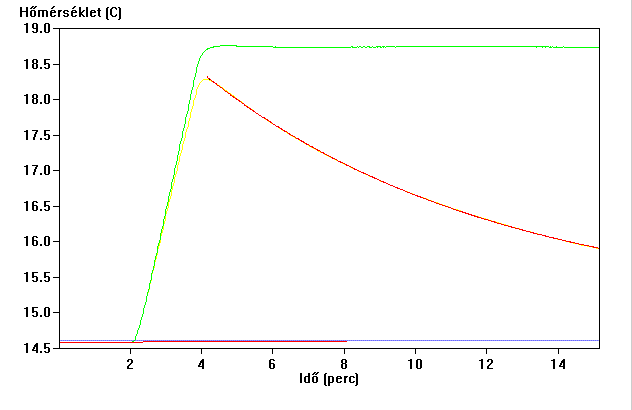 A környezeti hőmérséklet és a korrigált hőmérséklet hibáját a program által készített ábrából becsültem meg. , így . Tehát a kaloriméter vízértéke:4.2. A minta fajhőjének meghatározása az „a” módszerrel ; , a minta kezdeti hőmérséklete: .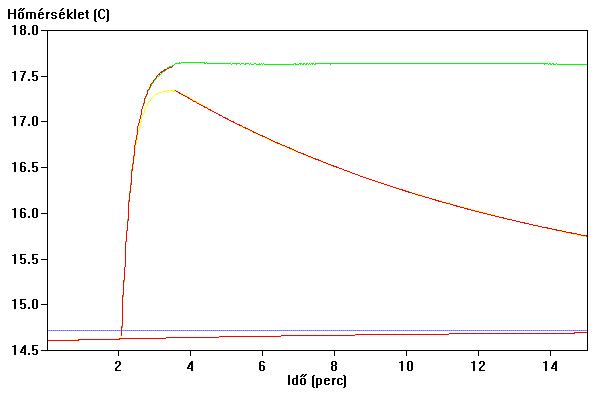 A minta tömege: A tömegek átlaga: , szórása: , így .Ebből a minta fajhője:Hibaszámítás: Ebből , azaz Feltételezhető, hogy a minta alumíniumból készült.4.3. A minta fajhőjének meghatározása a „b” módszerrelA környezeti hőmérséklet: , a fűtési idő: . , a közölt hőmennyiség: , valamint az „a” módszer alapján . Ezekből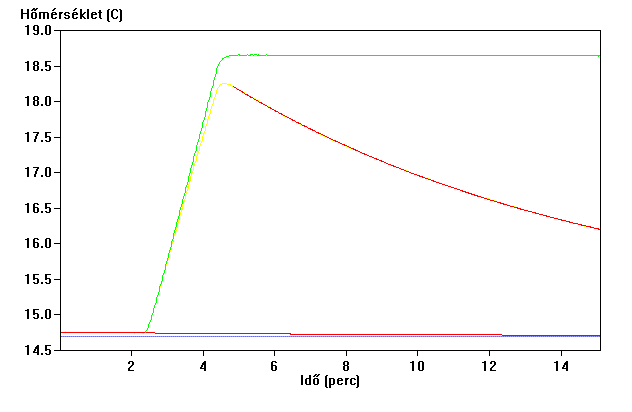 c’ hibáját a vízértékhez hasonlóan lehet meghatározni:Ebből , azazEz hibahatáron belül jó egyezést mutat az „a” módszerrel meghatározott értékkel.5. A hőátadási tényezők,  hibáját pedig az iterációs reziduumból 0,001-nek becsülöm. , azaz hibáját úgy adtam meg, hogy a kiértékelő programmal mindkét módszernél kiszámíttattam, majd a két értéknek vettem a szórását, ebből  0,002-nek adódott. hibáját az „a” módszer kiértékelésekor a főszakasz végének perturbációjával számoltam:  így Látszik, hogy k>>h, így a kaloriméter jónak mondható. A kapott fajhőértékek diszkusszióra szorulnak, minthogy a hivatalos adatok szerint  (@25°C). Véleményem szerint azért kaptunk magasabb értéket, mivel...Az alumíniumon védő oxidréteg van, melynek hővezetési tényezője jóval kisebb, mint a tiszta alumíniumé.Az oxidrétegen kívül zsír-, por-, és páraréteg is borította a mintátEzek az anyagok gátolták a hővezetést a kaloriméter és a minta között, ezáltal kissé meghamisítva a fajhő értékét.14,781524,781234,781144,781254,7812